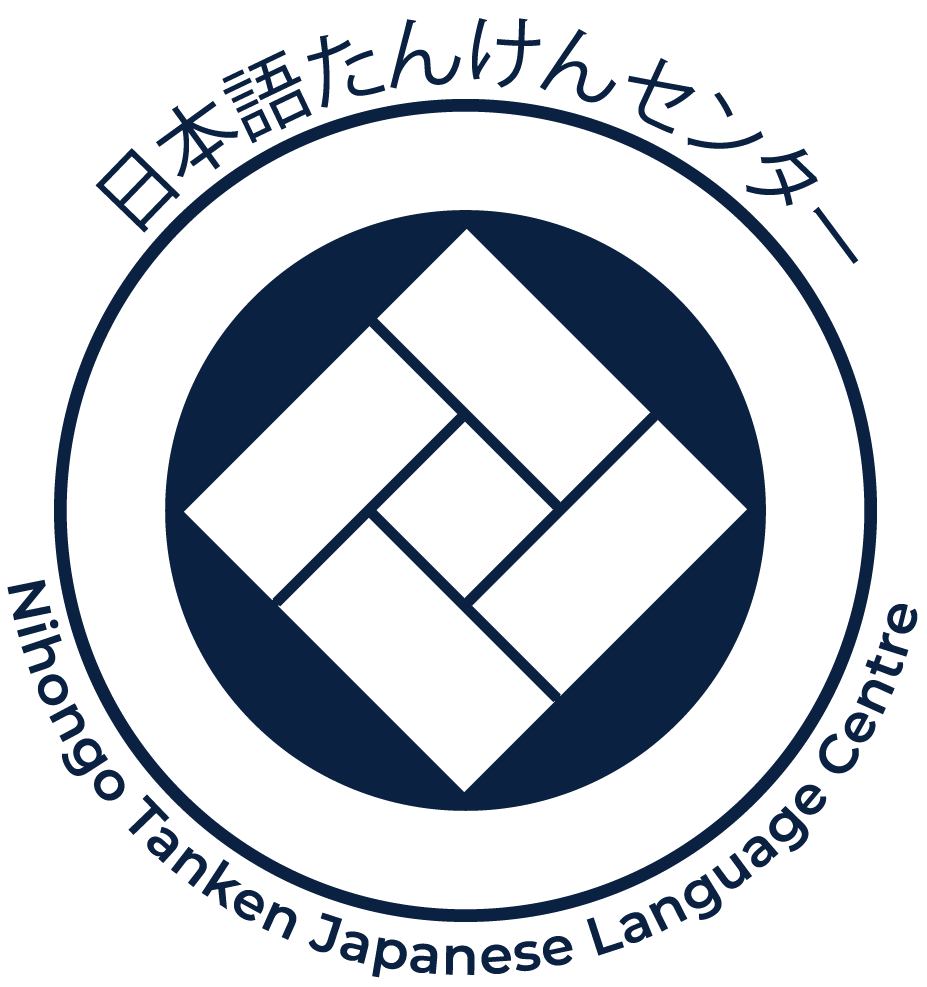 Making onigiri – activity packageThis activity package is designed for Stage 4 students. The package can be incorporated into a variety of existing units of work, for example food in Japan. Alternatively, it may be used as a stand-alone activity.OutcomesLJA4-2C identifies main ideas in, and obtains information from textsLJA4-6U demonstrates understanding of key aspects of Japanese writing conventionsPackage inclusionsVideoShopping listVocabularyVideo scriptWizer activitiesIf you have trouble opening the video or Wizer links, please open them in Google Chrome.Related resourcesIrogame – history of onigiriOmusubi Kororin – the rolling rice ball (English with Japanese subtitles) (10.29min) Japan Foundation – Omusubi Kororin resources (play)Uki Uki Japanese lesson 22 – onomatopoeia for food (3.19min) Cultural detective blog – Japanese food onomatopoeia  Nihongo flashcards – Japanese onomatopoeia for eating and drinking Shopping listAmounts shown are for 10 people – please multiply the amount to suit your class size.IngredientsAll ingredients are available at most large supermarkets.Rice – short or medium grain, 600g before being cookedTuna in spring water can – 185g, drain water before mixing with mayonnaiseMayonnaise – a quarter of a cup, Japanese mayonnaise preferred (see image 1)Salt – 1 pinch per personSeaweed – 1 sheet (or as required) if seasoned. If using unseasoned whole sheet (21cmx19cm), one sheet can be cut into 8 pieces (see image 2)Plastic wrap Small platesHand sanitiser Other suggested fillings:pickled plum (umeboshi)bonito flakes and soy sauceBBQ prawnfried chickenany meat cooked with teriyaki saucetinned ham with soy sauceanything else you think students would enjoy.Vocabulary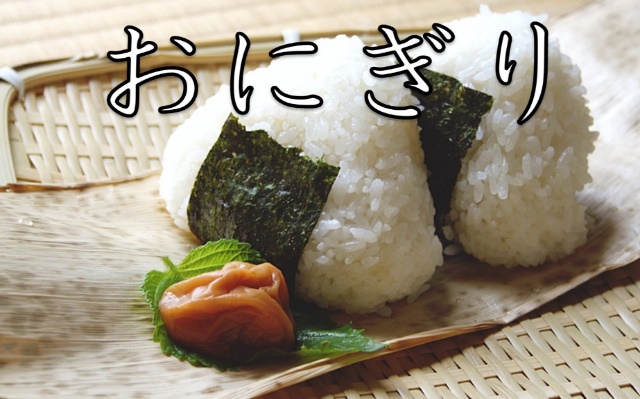 Image source: Nihongo Tanken CentreVideo scriptImage 1Image 2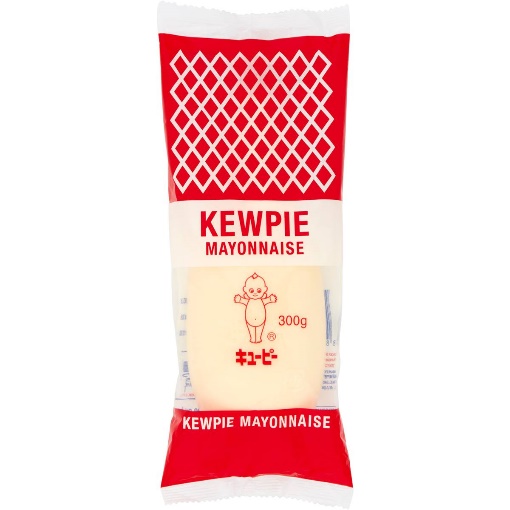 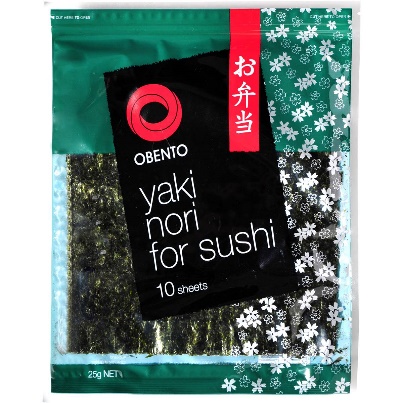 JapaneseEnglishつくります　to makeごはん　rice (usually steamed rice)ツナ（つな）tunaマヨネーズ　（まよねーず）mayonnaiseしお　saltのり　seaweed (nori)おさら　plateうえ　on top, above, upラップ　（らっぷ）wrapおきます　to put, to placeまんなか　centreぱらぱら　onomatopoeia for small objects falling (in this case salt)ツナマヨ　（つなまよ）tuna-mayoあわせます　to put togetherさんかく　triangleたいら　flatおします　to pushできました　doneはずします　to take offつけます　 to put on いただきます　greeting that is said before eating in JapaneseTimeJapaneseEnglish0.12おにぎりをつくりますWe are making onigiri0.17ごはん、ツナ、マヨネーズ、しお、のりRice, tuna, mayonnaise, salt, seaweed0.24おさらのうえにラップをおきますPlace wrap on the plate0.30ラップのまんなかにおさらをおきますPlace the wrap on the centre of the plate0.38しおをぱらぱらぱらぱらSprinkle salt0.54ごはんをおきますPlace rice1.03ごはんのまんなかにAt the centre of rice1.07ツナとマヨネーズ、ツナマヨをおきますPlace tuna-mayo1.18ラップのコーナーをあわせますPull the corners of the wrap together1.27さんかくのおにぎりをつくりますMake the onigiri into triangle1.33てをたいらにしてごはんをおきますLay your hand out flat and place the rice there1.39てをさんかくにしてMake a triangle with your hand1.42ごはんをぎゅっとおしますSqueeze the rice1.50さんかくのおにぎりができましたThen you have a triangle shaped onigiri1.57ラップをはずしますTake the wrap away2.00のりをつけますPut the seaweed around it2.12いただきます (itadakimasu)(Said before eating)